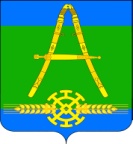 АДМИНИСТРАЦИЯ АЛЕКСАНДРОВСКОГО СЕЛЬСКОГОПОСЕЛЕНИЯ УСТЬ-ЛАБИНСКОГО РАЙОНАР А С П О Р Я Ж Е Н И Еот 11.01.2021 г.  	                            № 21-рхутор Александровский
Об оказании содействия органам государственной власти в информировании населения о мерах пожарной безопасности в 2021 году     
     В соответствии с Федеральным законом от 21 декабря 1994 года№ 69-ФЗ «О пожарной безопасности» и в целях содействия органам государственной власти в информировании населения Александровскогосельского поселения Усть-Лабинского района о мерах пожарной безопасности на территории Александровского сельского поселения Усть-Лабинского района:Утвердить План мероприятий по оказанию содействия органам государственной власти в информировании населения Александровского сельского поселения Усть-Лабинского района о мерах пожарной безопасности на территории Александровского сельского поселения Усть-Лабинского района на 2021 год, согласно приложению.  Контроль за исполнением настоящего распоряжения возложить на главу Александровского сельского поселения Усть-Лабинского районаХарько Н.Н.
     3.Настоящее распоряжение вступает в силу после дня подписания.Глава Александровского сельскогопоселения Усть-Лабинского района                                              Н.Н. ХарькоЛИСТ СОГЛАСОВАНИЯпроекта распоряжения главы Александровского сельского поселения Усть-Лабинского района от 11.01.2021 г. № 21-р«Об оказании содействия органам государственной власти в информировании населения о мерах пожарной безопасности в 2021 году»Проект согласован:Проект подготовлен:ЗАЯВКА К РАСПОРЯЖЕНИЮНаименование вопроса: «Об оказании содействия органам государственной власти в информировании населения о мерах пожарной безопасности в 2021 году»Распоряжение разослать:1. В дело – 1 экз.;2. В общий отдел-1 экз.;11.01.2021 годУТВЕРЖДЕН
распоряжением главы Александровского сельского поселения Усть-Лабинского района
от 11.01.2021 года N 21-рПЛАН
мероприятий по оказанию содействия органам государственной власти
в информировании населения Александровского сельского поселенияУсть-Лабинского района о мерах пожарной безопасности на 2021 годВедущий специалист общего отдела администрацииАлександровского сельского поселения Усть-Лабинского района                             Е.В. Слесаренко                 Специалист 2 категории общего отдела администрации Александровского сельского поселения Усть-Лабинского районаЯ.И. ЛоктионоваВедущий специалист общего отдела администрации Александровского сельского поселения Усть-Лабинского районаЕ.В. СлесаренкоВедущий специалист общего отдела администрации Александровского сельского поселения Усть-Лабинского районаЕ.В. СлесаренкоN п/пПроводимые мероприятия Сроки исполнения Ответственный 
за исполнение Примечание 1 2 3 4 5 1.     Агитационно-разъяснительная работа среди всех категорий населения о необходимости соблюдения мер пожарной безопасности на территориях населенных пунктов при производстве сельскохозяйственных и других видов работ путем:
распространения памяток (листовок);
проведения бесед на противопожарную тематику;
а) на сельских сходах населения поселения;
б) в общеобразовательных учреждениях;
в) в домах культуры перед проведением мероприятий;
вывешивание памяток по соблюдению правил пожарной безопасности и выписок из Технического регламента о требованиях пожарной безопасности на информационных стендах в местах массового пребывания людей (школах, домах культуры, почтах, в администрации сельского поселения и т. д.).Постоянно Глава сельского поселения, руководители организаций и учреждений 2.     Рассмотрение на сельских сходах граждан поселения вопросов противопожарного состояния населенных пунктов и мерах по его укреплению2 раза в год Глава
сельского поселения 3.     Издание распоряжения об установлении особого противопожарного режима на территории сельского поселения в случае повышения пожарной опасности и доведение его требований до населенияНемедленно при повышении пожарной опасности Глава
сельского поселения, юрист администрации 4.     На сельских сходах доводить до населения информацию о необходимом перечне первичных средств пожаротушения для индивидуальных жилых домов2 раза в год Глава
сельского поселения 5.     Распространение пожарно-технических знанийПостоянно Руководители организаций и учреждений 6.     Обучение пожарно-техническому минимуму руководителей, специалистов и работников организаций, ответственных за пожарную безопасность1 раз в 3 года Руководители организаций и учреждений 7.     Публикация нормативных правовых актов в области обеспечения пожарной безопасности в средствах массовой информации и на сайте поселенияПо мере их принятия Глава
сельского поселения и юрист администрации сельского поселения 